ขอแสดงความคิดเห็นต่อ (ร่าง) แผนแม่บทกิจการกระจายเสียงและกิจการโทรทัศน์ ในประเด็นดังต่อไปนี้ประเด็นการรับฟังความคิดเห็น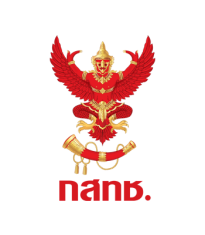 แบบแสดงความคิดเห็น(ร่าง) แผนแม่บทกิจการกระจายเสียงและกิจการโทรทัศน์ ฉบับที่ ๒วัน/เดือน/ปีชื่อ/หน่วยงานผู้ให้ความคิดเห็นที่อยู่โทรศัพท์โทรสารEmail addressประเด็นความคิดเห็น/ข้อเสนอแนะ๑. ยุทธศาสตร์ที่ ๑  การอนุญาตคลื่นความถี่ (Spectrum license) การอนุญาตประกอบกิจการ (business license) และการเตรียมความพร้อมเพื่อรองรับการพัฒนาทางเทคโนโลยีในอนาคต......................................................................................................................................................................................................................................................................................................................................................................................................................................................................................................................................................................................................................................................................................................................................................................................................................................................................................................................................................................................................................................................................................................................................................๒. ยุทธศาสตร์ที่ ๒  การส่งเสริมกิจการกระจายเสียงและกิจการโทรทัศน์..........................................................................................................................................................................................................................................................................................................................................................................................................................................................................................................................................................................................................................................................................................................................................................................................................................................................................................................................๓. ยุทธศาสตร์ที่ ๓  การกำกับดูแลการประกอบกิจการกระจายเสียงและกิจการโทรทัศน์   ........................................................................................................................................................................................................................................................................................................................................................................................................................................................................................................................................................................................................................................................................................................................................................................................................................................................................................................................................................................................................................................๔. ยุทธศาสตร์ที่ ๔  การพัฒนาระบบบริหารจัดการเพื่อไปสู่องค์กรกำกับดูแลที่มีประสิทธิภาพ  ........................................................................................................................................................................................................................................................................................................................................................................................................................................................................................................................................................................................................................................................................................................................................................................................................................................................................................................................................................................................................................................๕. ประเด็นอื่นๆ........................................................................................................................................................................................................................................................................................................................................................................................................................................................................................................................................................................................................................................................................................................................................................................................................................................................................................................................................................................................................................................